令和4年度 都市緑化技術研修会 参加申込書令和　　年　　月　　日※複数名お申し込みいただく場合は本申込書をコピーしてご使用ください。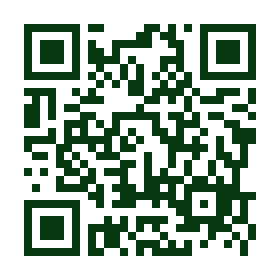 ＜参加にあたっての注意事項＞・参加費用の振込手数料は、ご負担ください。・当日、受付での現金支払いのお取り扱いはできませんのでご了承ください。＜申込後にキャンセルされた場合のご返金について＞・申込後にキャンセルのご連絡をいただいた場合は、手数料を差し引いて、研修会終了後にご返金いたします。・なお、当日欠席される場合は、返金・テキスト発送等の対応はいたしかねますのでご了承ください。勤務先団体名勤務先所在地連絡先〒TEL　　　　　　　　　　　　FAXメールアドレス種 　　 別種 　　 別会員 （公共団体 ・ 法人 ・ 個人 ）　・　非会員参加者氏　　名参加者所属部課参加者役　　職通　信　欄通　信　欄（請求書発行にかかわる留意事項など何かありましたらご記入ください。）申し込み先問い合わせ先申し込み先問い合わせ先(公財)都市緑化機構 研究部（担当：手代木）住所　〒101-0051東京都千代田区神田神保町3-2-4　田村ビル2階FAX　:03-5216-7195E-mail　entry＠urbangreen.or.jp※問い合わせTEL　03-5216-7191